Hi, I’m Social Media StrategistAdept at working effectively to achieve goals both as a cross-functional team member and individual contributor. Fuga nequi cone nimendis as adigend Emolest, omnis rem et quate volorrum.PROFILEAccomplished business development leader offering over 16 years of experience driving revenue through building and maintaining clientrelationships. Creative and dynamic marketer with proven expertise inconsistently penetrating new markets to ensure revenue growth.PERSONAL DETAILNATASYA LEMIE31st of June 1994SingleRussianEXPERIENCESGEOGLEManaging Director2000-2014Served as a key member of the executive teamcharged with formulating strategic directionand devising business development initiativesconsistent with overall strategy. Travelednationally to identify business opportunitiesand effectively managed a territory spanningacross the United States and Canada.Served as a key member of the executive team charged with formulating strategic direction and devising business development initiatives consistent with overall strategy. Travele nationally to identify business opportunities and effectively managed a territory spanning across the United States and Canada.CONTACT+00 000 000201 City Name CN 000info@example.comwww.example.comYUHUUManaging Director2000-2014INTERESTREFERENCEMr John DoeSenior MarketingDunia, Inc.+444 000 0000info@example.comCORE COMPETENCIESMARKETINGFicae nis molupti temEDUCATION & COURSEECONOMICUniversity of Orlando2000-2014Mr John DoeSenior MarketingDunia, Inc.+444 000 0000info@example.comSEO SPECIALISTFicae nis molupti temFINANCE COURSEUniversity of Orlando2000-2014MARKETINGFicae nis molupti temNATASYA LEMIE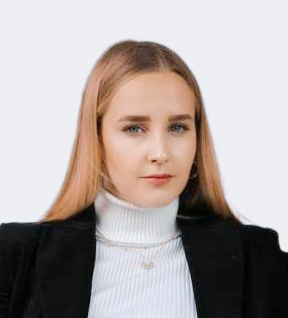 